Year 5Year 5Year 5Year 5Writing (minimum 1hr a day)Alternate daily between the below options:Go to www.pobble365.com Complete each strand of work for given picture on there.Handwriting- attempt one or more of the handwriting activities which are on Google Drive- continue to improve and maintain motor skills and letter formation.Hamilton English units of work  (4 Weeks) have been added to Google Drive and Power of Reading Comprehension activities (continuous). Complete the following 2 weeks of remaining units. 15 Grammar Hammers have been added to Google Drive under grammar activities, alond with other grammar activities and assessments. Dear Parents, Here is an overview of the learning we would like your children to complete over the coming weeks. We’re committed to ensuring your child is still learning as much as possible and strive to do our absolute best to make this happen. For further updates and key information during this time, please keep up to date with the School website, Twitter and Seesaw.Existing resources and activities are still available, added resources in green, further resources are highlighted in yellow followed by additional resources and information from 11 May in red print. There are more new resources on our class pages on Google Drive and new contents are being added weekly.Kind regards, Mr Biggs and Mr FolksmanSchool website: http://stlaurences.co.uk/ Seesaw: https://web.seesaw.me/ Dear Parents, Here is an overview of the learning we would like your children to complete over the coming weeks. We’re committed to ensuring your child is still learning as much as possible and strive to do our absolute best to make this happen. For further updates and key information during this time, please keep up to date with the School website, Twitter and Seesaw.Existing resources and activities are still available, added resources in green, further resources are highlighted in yellow followed by additional resources and information from 11 May in red print. There are more new resources on our class pages on Google Drive and new contents are being added weekly.Kind regards, Mr Biggs and Mr FolksmanSchool website: http://stlaurences.co.uk/ Seesaw: https://web.seesaw.me/ Maths (minimum 1hr a day)My mini mathsFantastic website that have tasks for every morning broken down day by day. There are also videos to attached for each morning to show method if children get stuck. Also additional resources available to print off to test times tables or to test children.https://myminimaths.co.uk/year-5-mini-maths/SumdogSpend at least half an hour on Sumdog maths area. Work has already been set for the maths focuses for Year 5 that we have covered this year.https://pages.sumdog.com/ Times tables Rock StarsSpend at least 15minutes a day on times tables rock stars.https://ttrockstars.com/ (logins given out)Prodigy gameFun maths game for children to play very immersive and a great way to learn.https://www.prodigygame.com/ children click on play game not login in, this will take them to their login screen.Collins work book (Maths): Start from beginning and work through. No more than one focus per day.Hamilton Weekly Units of work (4 Weeks) on Google Drive.  Start with Week 1 and continue weekly.Complete the following 2 weeks of remaining units. Writing (minimum 1hr a day)Alternate daily between the below options:Go to www.pobble365.com Complete each strand of work for given picture on there.Handwriting- attempt one or more of the handwriting activities which are on Google Drive- continue to improve and maintain motor skills and letter formation.Hamilton English units of work  (4 Weeks) have been added to Google Drive and Power of Reading Comprehension activities (continuous). Complete the following 2 weeks of remaining units. 15 Grammar Hammers have been added to Google Drive under grammar activities, alond with other grammar activities and assessments. SMSC:Picture News added to Google Drive which includes a weekly child news paper informing the children of what has been going on around the world. There is also various activities linked to the current world pandemic/situation. Work through the Primary Picture News Resource Tasks England-see Google Drive.SMSC:Picture News added to Google Drive which includes a weekly child news paper informing the children of what has been going on around the world. There is also various activities linked to the current world pandemic/situation. Work through the Primary Picture News Resource Tasks England-see Google Drive.Maths (minimum 1hr a day)My mini mathsFantastic website that have tasks for every morning broken down day by day. There are also videos to attached for each morning to show method if children get stuck. Also additional resources available to print off to test times tables or to test children.https://myminimaths.co.uk/year-5-mini-maths/SumdogSpend at least half an hour on Sumdog maths area. Work has already been set for the maths focuses for Year 5 that we have covered this year.https://pages.sumdog.com/ Times tables Rock StarsSpend at least 15minutes a day on times tables rock stars.https://ttrockstars.com/ (logins given out)Prodigy gameFun maths game for children to play very immersive and a great way to learn.https://www.prodigygame.com/ children click on play game not login in, this will take them to their login screen.Collins work book (Maths): Start from beginning and work through. No more than one focus per day.Hamilton Weekly Units of work (4 Weeks) on Google Drive.  Start with Week 1 and continue weekly.Complete the following 2 weeks of remaining units. Writing (minimum 1hr a day)Alternate daily between the below options:Go to www.pobble365.com Complete each strand of work for given picture on there.Handwriting- attempt one or more of the handwriting activities which are on Google Drive- continue to improve and maintain motor skills and letter formation.Hamilton English units of work  (4 Weeks) have been added to Google Drive and Power of Reading Comprehension activities (continuous). Complete the following 2 weeks of remaining units. 15 Grammar Hammers have been added to Google Drive under grammar activities, alond with other grammar activities and assessments. SpanishMake the most of your child’s access to the interactive games section in Language Angels (our Spanish scheme), you can use this login below, then they will then have access to all the games that are on there.Username: stlaurencesPassword:  stlaurencesSpanishMake the most of your child’s access to the interactive games section in Language Angels (our Spanish scheme), you can use this login below, then they will then have access to all the games that are on there.Username: stlaurencesPassword:  stlaurencesMaths (minimum 1hr a day)My mini mathsFantastic website that have tasks for every morning broken down day by day. There are also videos to attached for each morning to show method if children get stuck. Also additional resources available to print off to test times tables or to test children.https://myminimaths.co.uk/year-5-mini-maths/SumdogSpend at least half an hour on Sumdog maths area. Work has already been set for the maths focuses for Year 5 that we have covered this year.https://pages.sumdog.com/ Times tables Rock StarsSpend at least 15minutes a day on times tables rock stars.https://ttrockstars.com/ (logins given out)Prodigy gameFun maths game for children to play very immersive and a great way to learn.https://www.prodigygame.com/ children click on play game not login in, this will take them to their login screen.Collins work book (Maths): Start from beginning and work through. No more than one focus per day.Hamilton Weekly Units of work (4 Weeks) on Google Drive.  Start with Week 1 and continue weekly.Complete the following 2 weeks of remaining units. Reading Comprehension (minimum 30 mins a day)For reading comprehension complete three daily quizzes on https://readtheory.org/ (logins given out)Comprehension book:Start from beginning working throughGrammar:Further comprehensions- there are a wide range of comprehension activities and tasks on Google Drive –see Reading Comprehension Folder- these include Power of Reading comprehensions from Year 1-2, Y3-4 & 5-6.Attempt Life Cycle comparison comprehensionSumdogSpend at least half an hour on Sumdog reading area. Work has been set to cover the grammar focuses for Year 5.https://pages.sumdog.com/(Login given out)Here is a list of additional website, that have all become free to use, to aid learning and download any extra resources during the school closure.Twinkl - https://www.twinkl.co.uk/ (fantastic website that covers every aspect of the year 5 curriculum.)Plan Bee: https://www.planbee.com/free-teaching-resources/free-home-learning-packs Home learning packs available along with videos to watch for maths and English as well as other curriculum subjects.White Rose maths: https://whiterosemaths.com/resources/schemes-of-learning/primary-sols/ - resources to download and use https://whiterosemaths.com/homelearning/ - year 5 live learning videos to be coming soon in the next day or so (as of 19/03/2020)White Rose has created a home learning tab on their website. A link is on our website and a folder on Google Drive for children in Years 1 to 6. I hope it helps in providing Maths Learning from home. White Rose (Specific maths, all areas, all ages)White Rose maths is preparing packages for parents to use at home including video tutorials and access to premium content.https://whiterosemaths.com/resources/schemes-of-learning/primary-sols/Here is a list of additional website, that have all become free to use, to aid learning and download any extra resources during the school closure.Twinkl - https://www.twinkl.co.uk/ (fantastic website that covers every aspect of the year 5 curriculum.)Plan Bee: https://www.planbee.com/free-teaching-resources/free-home-learning-packs Home learning packs available along with videos to watch for maths and English as well as other curriculum subjects.White Rose maths: https://whiterosemaths.com/resources/schemes-of-learning/primary-sols/ - resources to download and use https://whiterosemaths.com/homelearning/ - year 5 live learning videos to be coming soon in the next day or so (as of 19/03/2020)White Rose has created a home learning tab on their website. A link is on our website and a folder on Google Drive for children in Years 1 to 6. I hope it helps in providing Maths Learning from home. White Rose (Specific maths, all areas, all ages)White Rose maths is preparing packages for parents to use at home including video tutorials and access to premium content.https://whiterosemaths.com/resources/schemes-of-learning/primary-sols/Music links/SupportBBC School Radio www.bbc.co.uk/teach/school-radioSome great resources here with video/audio downloads for Early Years, KS1 & KS2.  Eg - A to Z of Nursery Rhymes, Medleys, Action Songs etc         Primary Music video resources on traditional stories, themes and topics,         KS1 & KS2 Songs, again listed with themes and topics.Bring The Noise   www.bbc.co.uk/teach/bring-the-noiseFree primary school music, songs and resources for teachers, pupils and parents.For EY and KS1 with plenty of activities, tips, games, warm ups, SEND guidance and ideas to try at home.Home School Bingo Challenge- See Google Drive.Blue Peter Music BadgeThis is surprisingly easy to earn and the badge is designed by Ed Sheeran! https://www.bbc.co.uk/cbbc/joinin/bp-music-badge?collection=blue-peter-badgesSpanish-You can now access to the interactive games section in Language Angels (our Spanish website), you can use the login below to have access to all the games that are on there.Username: stlaurencesPassword:  stlaurencesDaily readingThere is still an expectation to read at least three times a week and complete school reading journals, this is a great opportunity to read for pleasure.Here is a list of additional website, that have all become free to use, to aid learning and download any extra resources during the school closure.Twinkl - https://www.twinkl.co.uk/ (fantastic website that covers every aspect of the year 5 curriculum.)Plan Bee: https://www.planbee.com/free-teaching-resources/free-home-learning-packs Home learning packs available along with videos to watch for maths and English as well as other curriculum subjects.White Rose maths: https://whiterosemaths.com/resources/schemes-of-learning/primary-sols/ - resources to download and use https://whiterosemaths.com/homelearning/ - year 5 live learning videos to be coming soon in the next day or so (as of 19/03/2020)White Rose has created a home learning tab on their website. A link is on our website and a folder on Google Drive for children in Years 1 to 6. I hope it helps in providing Maths Learning from home. White Rose (Specific maths, all areas, all ages)White Rose maths is preparing packages for parents to use at home including video tutorials and access to premium content.https://whiterosemaths.com/resources/schemes-of-learning/primary-sols/Here is a list of additional website, that have all become free to use, to aid learning and download any extra resources during the school closure.Twinkl - https://www.twinkl.co.uk/ (fantastic website that covers every aspect of the year 5 curriculum.)Plan Bee: https://www.planbee.com/free-teaching-resources/free-home-learning-packs Home learning packs available along with videos to watch for maths and English as well as other curriculum subjects.White Rose maths: https://whiterosemaths.com/resources/schemes-of-learning/primary-sols/ - resources to download and use https://whiterosemaths.com/homelearning/ - year 5 live learning videos to be coming soon in the next day or so (as of 19/03/2020)White Rose has created a home learning tab on their website. A link is on our website and a folder on Google Drive for children in Years 1 to 6. I hope it helps in providing Maths Learning from home. White Rose (Specific maths, all areas, all ages)White Rose maths is preparing packages for parents to use at home including video tutorials and access to premium content.https://whiterosemaths.com/resources/schemes-of-learning/primary-sols/Music links/SupportBBC School Radio www.bbc.co.uk/teach/school-radioSome great resources here with video/audio downloads for Early Years, KS1 & KS2.  Eg - A to Z of Nursery Rhymes, Medleys, Action Songs etc         Primary Music video resources on traditional stories, themes and topics,         KS1 & KS2 Songs, again listed with themes and topics.Bring The Noise   www.bbc.co.uk/teach/bring-the-noiseFree primary school music, songs and resources for teachers, pupils and parents.For EY and KS1 with plenty of activities, tips, games, warm ups, SEND guidance and ideas to try at home.Home School Bingo Challenge- See Google Drive.Blue Peter Music BadgeThis is surprisingly easy to earn and the badge is designed by Ed Sheeran! https://www.bbc.co.uk/cbbc/joinin/bp-music-badge?collection=blue-peter-badgesSpanish-You can now access to the interactive games section in Language Angels (our Spanish website), you can use the login below to have access to all the games that are on there.Username: stlaurencesPassword:  stlaurencesCPG Books:Work through one or two pages per day. Grammar and punctuation book only. As rest of maths topics are yet to be taught.Science1. Research the life cycle of: a frog, a butterfly and a plant – make a poster to show all three cycles.2. Watch any of the following documentaries on Netflix or BBCIPlayer: Planet Earth 1 and 2, Blue Planet 1 and 2, Life, Frozen and Wild Japan.3. Read weekly science updates from around the world and watch videos on current updates https://www.reachoutreporter.com/ 4. See the many Science websites and learning Links For Science Ideas on Google Drive5.Learning from Home  11 May Ideas-See Google Drive.Geography & History1. Geography- Complete Marvellous Maps unit of work on Google Drive (6 lessons with ppt and activity sheets) .2. History complete ancient Greeks unit of work on Google Drive3. Read or watch the Percy Jackson series.Explore the stories of Odysseus- The Adventures of OdysseusBy Hugh Lupton, Daniel MordenICTComputer programming is a key aspect of the curriculum. https://hourofcode.com/uk/learn children can R.E. -Complete work on advised on 5S Google Drive-New RE Resources Zip-some activities that you can complete with your child over the next few weeks.  This will also help them understand what happened in the build up to church’s birthday at Pentecost.  Art & DTChinese New Year unit of work on Google Drive along with Aboriginal Art unit,Building Bridges Unit for Design & Technology – There are 6 lesson for all the above topics on Google Drive.Continue with  the following 2 weeks of remaining units. Science1. Research the life cycle of: a frog, a butterfly and a plant – make a poster to show all three cycles.2. Watch any of the following documentaries on Netflix or BBCIPlayer: Planet Earth 1 and 2, Blue Planet 1 and 2, Life, Frozen and Wild Japan.3. Read weekly science updates from around the world and watch videos on current updates https://www.reachoutreporter.com/ 4. See the many Science websites and learning Links For Science Ideas on Google Drive5.Learning from Home  11 May Ideas-See Google Drive.Geography & History1. Geography- Complete Marvellous Maps unit of work on Google Drive (6 lessons with ppt and activity sheets) .2. History complete ancient Greeks unit of work on Google Drive3. Read or watch the Percy Jackson series.Explore the stories of Odysseus- The Adventures of OdysseusBy Hugh Lupton, Daniel MordenP.E.Opportunities to do exercise indoorsComsic Kids Yoga - https://www.youtube.com/user/CosmicKidsYoga Joe Wicks exercisehttps://www.youtube.com/watch?v=d3LPrhI0v-wKSSP Challenge on Google DriveWith adult supervision and permission set yourself a challenge! Create your own circuit or obstacle course. How many push-ups, star jumps or sit-ups can you complete in a minute? Challenge your brothers, sisters or parents to a challenge. 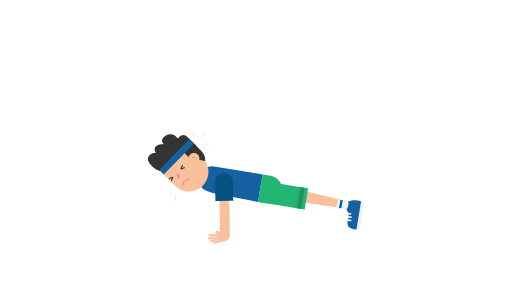 How many press up can you perform in 30 seconds?Tips: Keep your shoulder blades locked down and back and don’t let your elbows flare out to the sides, try to keep a straight line from your feet to your head!  Write down your score. Practice every day to see if you can improve your score. Every time you get a higher score write it down.Well being/Cool stuff!Work through the booklet –Rainbow feelings, My Home Book of Feelings and Thoughts. There’s lots of nice activities within this, work through this at your leisure or create your own booklet/scrap book if you are having difficulties printing this off.